I, ____________________________________________________________________________nominate for election to the South West Autism Network Inc (SWAN) Board at the Annual General Meeting, to be held from 6.00pm Tuesday 7th December 2021 via Zoom online.Please return your completed nomination form to:		South West Autism Network IncEmail:		info@swanautism.org.au  Mail:		South West Autism NetworkPO Box 1739Busselton WA 6280Phone:	0499 819 038* If you are unable to return your completed form prior to the AGM, please contact SWAN to advise that you will be nominating. *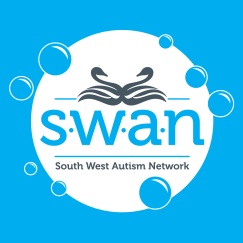 South West Autism Network IncAnnual General MeetingBoard Nomination FormFull Name:Full Name:Occupation:Occupation:AddressAddressAddressAddressTelephone:Telephone:Email:Email:Board Position I am nominating for:(please circle)Board Position I am nominating for:(please circle)PresidentVice PresidentSecretarySecretaryBoard Position I am nominating for:(please circle)Board Position I am nominating for:(please circle)TreasurerGeneral Board MemberYouth RepresentativeYouth RepresentativeThe skills and knowledge that I will bring to the Board if elected are:The skills and knowledge that I will bring to the Board if elected are:The skills and knowledge that I will bring to the Board if elected are:The skills and knowledge that I will bring to the Board if elected are:The skills and knowledge that I will bring to the Board if elected are:The skills and knowledge that I will bring to the Board if elected are:SignatureDate:Endorsed by registered SWAN Member:Endorsed by registered SWAN Member:Endorsed by registered SWAN Member:Endorsed by registered SWAN Member:Endorsed by registered SWAN Member:Endorsed by registered SWAN Member:Full Name:Address:Address:Telephone:Email:SignatureDate: